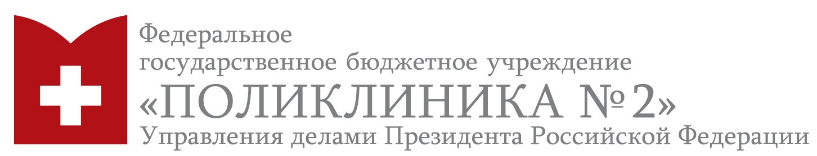 Д О Г О В О Р   № Ф400/________/20            г. Москва                                                                          	              «___» ___________   20__ г.     Федеральное государственное бюджетное учреждение «Поликлиника № 2» Управления делами Президента Российской Федерации (ФГБУ «Поликлиника №2»),  именуемое в дальнейшем "Исполнитель", в лице главного врача Володиной Екатерины Владимировны, действующего на основании Устава, с одной Стороны, и ________________________, именуемое в дальнейшем «Заказчик», в лице ________________, действующего на основании ____, с другой Стороны, совместно именуемые Стороны, заключили настоящий договор (далее – договор) о нижеследующем:ПРЕДМЕТ ДОГОВОРАИсполнитель обязуется оказывать медицинские услуги пациентам численностью 10 человек и более, список которых приведен в Приложении № 2 к договору, а Заказчик обязуется оплатить медицинские услуги в порядке и сроки, установленные договором.Объем медицинских услуг, которые Исполнитель обязан оказать пациенту в соответствии с договором, зависит от выбранной Заказчиком программы медицинского обслуживания в ФГБУ «Поликлиника № 2» (далее - медицинская программа). Перечень медицинских программ приведен в Приложении № 1 к договору. Сведения о пациентах, а также выбранная медицинская программа, указываются в Приложении № 2 к договору. Место оказания медицинских услуг: 119146, г. Москва, ул.2-я Фрунзенская, д.4. ОБЯЗАННОСТИ СТОРОНИсполнитель принимает на себя обязательства:Оказывать медицинские услуги пациентам при возникновении острого заболевания (состояния), обострении хронического заболевания, травме (в том числе ожоге, отморожении) и отравлении в объеме, установленном в Приложении №1, и в соответствии со списками, переданными Заказчиком по форме, установленной в Приложении №2. Период оказания медицинских услуг: с 01 января 2020 года по 31 декабря 2020 года, при пролонгации договора – с 1 января по 31 декабря следующего года действия договора.Оказывать медицинские услуги надлежащего качества в соответствии с требованиями законодательства РФ и лицензией на осуществление медицинской деятельности № ФС-99-01-009733 от 17 марта 2020 г.Оформлять необходимую документацию обратившимся за медицинскими услугами пациентам, после передачи Заказчиком надлежащим образом заполненного списка (Приложение №2), и при отсутствии задолженности по взаиморасчётамЗаказчик принимает на себя следующие обязательства:Оплачивать медицинские услуги, оказанные пациентам, в соответствии с разделом 4 договора.Информировать пациентов о видах и объеме медицинских услуг, оказываемых Исполнителем, порядке их получения, обязанности соблюдать Правила внутреннего распорядка для пациентов ФГБУ «Поликлиника №2», размещенные на официальном сайте Исполнителя: WWW.p2f.ru (далее – Правила внутреннего распорядка). Информировать пациентов о необходимости дать письменное согласие Исполнителю на обработку своих персональных данных, в том числе на передачу Заказчику сведений, относящихся к врачебной тайне, в целях проведения последним оценки соответствия объемов и качества оказанных медицинских услуг условиям договора. Информировать пациентов о том, что вход на территорию Исполнителя осуществляется строго по пропускам (при отсутствии на пропуске фотографии с предъявлением паспорта). Передача пропуска другому лицу является грубым нарушением Правил внутреннего распорядка. При выявлении таких случаев пациент снимается с медицинского обслуживания без права повторного прикрепления. Представлять своевременно и в полном объеме сведения пациентов, необходимые для оказания медицинских услуг, в том числе адреса фактического проживания и контактные телефоны.Оперативно информировать Исполнителя об изменении сведений о пациентах, внесенных в список прикрепленных. Представлять Исполнителю:Списки пациентов на прикрепление, открепление и замену, по установленной форме (Приложении № 2).Номер телефона круглосуточной диспетчерской службы Заказчика. При отсутствии у Заказчика такой службы, претензии к Исполнителю по поводу места госпитализации пациентов не принимаются. В письменном виде извещение с указанием Ф.И.О. врачей-экспертов, номеров медицинских карт и проверяемого периода в срок не позднее 5 (пяти) рабочих дней до даты проведения экспертизы, проводимой в соответствии с п. 4.5. При наличии письменной претензии пациента к качеству оказания медицинских услуг организовать работу экспертной группы из представителей Исполнителя и Заказчика не позднее 10 (десяти) дней с момента поступления претензии. Информировать Исполнителя об изменении своих реквизитов, указанных в договоре в течение 7 (семи) дней после проведенных изменений.СТОИМОСТЬ МЕДИЦИНСКИХ УСЛУГСтоимость медицинских услуг определяется на основании Прейскуранта цен на медицинские услуги, являющегося неотъемлемой частью договора (Приложение № 3).Исполнитель имеет право в одностороннем порядке вносить изменения и дополнения в прейскурант цен на медицинские услуги, изменять стоимость медицинских услуг 1 (один) раз в квартал. Указанные изменения должны быть доведены до сведения Заказчика до 15 числа месяца, предшествующего кварталу, в котором изменяются цены.ПОРЯДОК РАСЧЕТОВ ПО ДОГОВОРУЗаказчик не позднее 20 числа месяца, предшествующего периоду оказания медицинских услуг, перечисляет аванс на основании выставленного Исполнителем счета и подписанного Сторонами дополнительного соглашения ____ к договору, сумма аванса определяется по согласованию Сторон. Для Заказчиков, заключающих договор на медицинские услуги впервые, размер аванса рассчитывается по формуле: стоимость за одного прикрепленного пациента (20 000,00 руб.) умноженная на численность прикрепленных пациентов (Приложение №2), но не менее 10 человек (п.1.1.). При пролонгации договора аванс, который не был израсходован в текущем периоде, переходит на следующий срок действия договора.         В случае наличия задолженности у Заказчика, долг по оплате оказанных медицинских услуг погашается с учетом неустойки (п. 6.3. договора) из суммы аванса, указанной в дополнительном соглашении к договору №____ от _____.         Пополнение аванса до первоначальной суммы (дополнительное соглашении ____ к договору), производится путем перечисления денежных средств на расчетный счет Исполнителя в течение 10 (Десять) банковских дней с момента получения счета от Исполнителя.          При расторжении договора в соответствии с п. 10.1.3. договора Сторонами производится сверка взаиморасчетов, результаты которой оформляются актом. Неиспользованный аванс возвращается на расчетный счет Заказчика в течение 15 (Пятнадцать) банковских дней со дня подписания Сторонами акта.Заказчик оплачивает оказанные медицинские услуги, ежемесячно, не позднее 20 числа месяца, следующего за отчетным (месяцем оказания услуг), на основании счета, выставленного Исполнителем. Счет включает оплату за медицинские услуги, оказанные в предыдущем месяце в соответствии с действующим прейскурантом цен на медицинские услуги (Приложение №3), с последующим оформлением счета-фактуры, акта об оказании услуг и приложения к акту, на основании которого проводится выверка взаиморасчетов и количества обратившихся пациентов за истекший месяц. Перечисленную выше финансовую документацию Исполнитель передает через курьерскую службу Заказчика. Обязанность Заказчика по оплате медицинских услуг будет считаться исполненной с даты зачисления денежных средств на расчетный счет Исполнителя. Исполнитель оставляет за собой право включать в выставляемый счет медицинские услуги, оказанные ранее, но своевременно не вошедшие в предыдущие счета. В выставленных счетах и актах об оказании услуг возможны расхождения в суммах во втором знаке после запятой, связанные с округлением. Ежеквартально, до 25 числа месяца, следующего за отчетным кварталом, а также при прекращении настоящего договора Стороны производят сверку взаиморасчетов, результаты которой оформляются актом.  При неполучении от Заказчика экземпляра Акта об оказании услуг в течении месяца, следующего за отчетным периодом, считать подтвержденным оказание медицинских услуг, в точном соответствии с договором.С целью оценки соответствия объемов и качества оказанных медицинских услуг, включенных в счет, выставленный Исполнителем, Заказчик вправе проводить медико-экономическую экспертизу (далее – экспертиза). Экспертизе подлежат медицинские услуги, оказанные в течение последних 2-х месяцев, предшествующих её проведению в объёме не более 20 карт в день. Отсутствие медицинской карты пациента в связи с его госпитализацией по медицинским показаниям (экстренной или плановой) или прохождением медицинских обследований, не является причиной выставления претензий Заказчиком при проведении в этот период медико-экономической экспертизы. Экспертиза медицинских карт, после снятия пациентов с медицинского обслуживания, не производится.В случае, если по итогам экспертизы выявлены нарушения Заказчик в срок, не превышающий 15 календарных дней после окончания экспертизы, составляет акт в 2-х экземплярах и направляет его Исполнителю для подписания. В случае несогласия с отраженными в акте нарушениями Исполнитель в срок, не превышающий 15 календарных дней после получения акта, в письменном виде направляет Заказчику свои возражения.Наличие претензий до проведения экспертизы не является основанием для несвоевременной оплаты Заказчиком выставленного счета и выполнения обязательств, предусмотренных п.п. 4.1., 4.2., 4.3. договора. Суммы, вошедшие в счёт, но признанные Сторонами по итогам экспертизы в акте необоснованными, учитываются   ими в последующих взаиморасчетах.  Оплата медицинских услуг, указанных в Приложение №4, производится Заказчиком с предварительным направлением Исполнителю гарантийного письма или по устному согласованию сотрудником Заказчика с указанием ФИО согласовавшего, либо пациентом после их оплаты через кассу поликлиники на основании отдельного договора на оказание медицинских услуг.  ПОРЯДОК ОКАЗАНИЯ МЕДИЦИНСКИХ УСЛУГМедицинские услуги оказываются пациенту с 18-летнего возраста при обращении к врачу. Объем медицинских услуг определяется лечащим врачом в соответствии с Приложением №1. Медицинские услуги предоставляются при наличии информированного добровольного согласия Пациента (или его законного представителя), данного в порядке, установленном законодательством РФ об охране здоровья (оформляется при первом посещении врача). Прикрепление, открепление и замена в списках пациентов производится Исполнителем до 3 (трех) рабочих дней с момента получения соответствующего уведомления. В рамках договора Исполнитель не предоставляет пациентам право на льготное медицинское обслуживание и приобретение медикаментов бесплатно или со скидкой.По запросу Исполнителя пациенты обязаны предоставлять медицинскую документацию, в том числе: выписку из медицинской карты поликлиники по месту жительства, либо иному месту постоянного прикрепления, справку из специализированного диспансера. Исполнитель не оказывает услуги пациентам, страдающим наркоманией, токсикоманией и алкоголизмом, а также при заболеваниях и травмах криминального характера. В случае выявления указанных заболеваний, Исполнитель в 5-тидневный срок письменно уведомляет об этом Заказчика.  Заказчик обязан уведомить Исполнителя о продлении оказания медицинских услуг по выявленному заболеванию или снять пациента с медицинского обслуживания.  При заболеваниях, требующих лечения в специализированных медицинских учреждениях (психиатрические болезни, туберкулез, венерические болезни, ВИЧ-инфекция, онкологические заболевания), а также при выявлении хронической почечной недостаточности, Исполнитель письменно уведомляет об этом Заказчика, сохраняя конфиденциальность диагноза. Заказчик, в этом случае, оплачивает расходы Исполнителя до установления диагноза.  При выявлении у пациента заболевания, требующего оказания ему медицинских услуг, включенных в Приложение №4, Исполнитель письменно уведомляет об этом Заказчика, который обязан в 5-тидневный срок гарантировать дальнейшую оплату медицинских услуг по заболеванию, либо снять пациента с медицинского обслуживания, подтвердив этот факт документально. Медицинское обслуживание пациентов без оплаты медицинских услуг по основному заболеванию, Исполнитель не осуществляет. В случае пропуска пациентами сеансов физиотерапевтических процедур и массажа, курс лечения не пролонгируется и не переносится. При неоднократных пропусках сеансов физиотерапевтических процедур и массажа курс лечения отменяется.При несоблюдении пациентами правил внутреннего распорядка Исполнителя, а также при совершении действий, наносящих ущерб Исполнителю (в т.ч. оскорбительные высказывания, грубость по отношению к медицинскому персоналу или пациентам, неисполнение назначений врачей, передача пропуска другому лицу и пр.), последний имеет право в одностороннем порядке снять с медицинского обслуживания указанных пациентов (без права повторного прикрепления).Медицинская карта является собственностью Исполнителя и подлежит хранению в течение 5 лет после прекращения медицинского обслуживания пациента. По запросу пациента ему оформляется и выдается выписка из медицинской карты установленного образца. По требованию гражданина предоставляются копии медицинских документов, отражающих состояние его здоровья. Пациентам, у которых срок прикрепления на медицинское обслуживание закончен, выписка из медицинской карты оформляется и выдается по заявлению пациента участковым терапевтом. Выписка оформляется в течение 3-х рабочих дней. Пациенты, медицинской программой которых предусмотрено стационарное обслуживание, направляются на госпитализацию в медицинские организации (стационары) после согласования с круглосуточным пультом Заказчика.  Пациенты, не имеющие в медицинской программе стационарного обслуживания, госпитализируются только в городские стационары.   При плановой госпитализации пациент прибывает в стационар самостоятельно. При экстренной госпитализации привлекается СМП Заказчика или ГБУ города Москвы «Станция скорой и неотложной медицинской помощи им. А.С. Пучкова» (03). ОТВЕТСТВЕННОСТЬ СТОРОНЗа неисполнение или ненадлежащее исполнение обязательств по договору, Стороны несут ответственность в соответствии с законодательством Российской Федерации. В случае не поступления до 20 числа месяца на расчетный счет Исполнителя денежных средств, предусмотренных п.п.4.1.,4.2.,4.3. договора, оказание медицинских услуг пациентам, а также прикрепление новых пациентов будет приостановлено с 21 числа месяца, следующего за отчетным. Ответственность за возникновение конфликтных ситуаций с пациентами несет Заказчик, при этом Заказчик обязуется оповестить пациентов о причинах приостановления медицинского обслуживания. Исполнитель будет обязан приступить к оказанию медицинских услуг и осуществлять прикрепление новых пациентов после полного погашения Заказчиком задолженности по оплате оказанных медицинских услуг и неустойки, рассчитанной в соответствии с п.6.3. договора, а также пополнения аванса (в случае, если он был засчитан в счет погашения задолженности по оплате Заказчиком оказанных услуг).За нарушение срока оплаты, установленного п. 4.3. договора Заказчик уплачивает Исполнителю неустойку в размере 0,1 % от суммы просроченного платежа за каждый день просрочки, начиная с 21 числа месяца, следующего за отчётным.Стороны освобождаются от ответственности за частичное или полное неисполнение обязательств по договору, если это неисполнение явилось следствием обстоятельств непреодолимой силы (стихийные бедствия, эпидемии, военные   действия, запретительные   меры   органов государственной власти и др.).При любых конфликтных ситуациях Стороны принимают все меры к их решению путем переговоров, при необходимости с привлечением независимых экспертов.  Исполнитель также освобождается от ответственности за неисполнение или ненадлежащее исполнение платных медицинских услуг, в случаях, если:Заказчиком или пациентом не выполнены требования, обеспечивающие качественное предоставление медицинской услуги, включая несообщение необходимых для этого сведений, либо сообщение недостоверных сведений;Пациентом нарушены правила внутреннего распорядка и (или) требования и рекомендации врачей Исполнителя. По фактам нарушений составляется и направляется претензия Заказчику. В этом случае Исполнитель оставляет за собой право прекратить медицинское обслуживание пациента и (или) отказать ему в повторном прикреплении.  Имеются иные основания, предусмотренные законодательством Российской Федерации.ПОРЯДОК РАЗРЕШЕНИЯ СПОРОВПретензии и споры, возникшие между Заказчиком и Исполнителем, разрешаются по соглашению Сторон с обязательным предъявлением письменной претензии, за исключением претензий Исполнителя, связанных с неисполнением Заказчиком обязательств по оплате оказанных медицинских услуг (п. 4.3. договора). В случае несогласия с письменным ответом на претензию (или отсутствия ответа по истечении 30 дней со дня направления претензии) Стороны имеют право обратиться в Арбитражный суд г. Москвы в порядке, установленном законодательством Российской Федерации.При нарушении Заказчиком обязательств по оплате оказанных медицинских услуг (п. 4.3. договора) Исполнитель направляет Заказчику претензию на его адрес электронной почты, указанный в разделе 11 договора. Исполнитель вправе для взыскания денежных средств обратиться в Арбитражный суд г. Москвы в случае не поступления денежных средств на расчетный счет Исполнителя в течение 5 календарных дней со дня направления претензии на электронную почту Заказчика.КОНФИДЕНЦИАЛЬНОСТЬСтороны берут на себя взаимные обязательства по соблюдению режима конфиденциальности в отношении информации, полученной при исполнении условий договора. Передача информации третьим лицам или иное разглашение информации, признанной по договору конфиденциальной, может осуществляться только с письменного согласия другой Стороны или в соответствии с действующим Российским законодательством.Конфиденциальной по договору признается информация:о персональных данных (адреса, телефоны и т.д.) пациентов, и сведения, относящиеся к врачебной тайне.о количестве пациентов и условиях прикрепления.8.3. В ходе исполнения настоящего договора Стороны обязуются соблюдать нормы Федерального закона от 27.07.2006 № 152-ФЗ «О персональных данных» при обработке персональных данных, которые были получены одной из Сторон в рамках исполнения договора.АНТИКОРРУПЦИОННЫЕ ПОЛОЖЕНИЯ При исполнении своих обязательств по договору, Стороны, их аффилированные лица, работники обязуются не осуществлять действия, нарушающие требования законодательства РФ и международных актов о противодействии коррупции и легализации (отмыванию) доходов, полученных преступным путем.При исполнении своих обязательств по договору, Стороны, их аффилированные лица, работники обязуются не производить выплаты, и не предлагать выплатить какие-либо денежные средства или иные ценности лицам, для оказания влияния на действия или решения этих лиц. В случае возникновения у Стороны договора оснований полагать, что произошло или может произойти нарушение требований, установленных пп.9.1., 9.2. настоящего раздела, такая Сторона обязуется уведомить об этом другую Сторону в письменной форме, изложив факты и/или представив материалы, достоверно подтверждающие или дающие основание предполагать, что произошло или может произойти такое нарушение.Сторона, получившая письменное уведомление о возможном нарушении требований, установленных пп.9.1., 9.2. настоящего раздела, обязана рассмотреть уведомление и сообщить другой Стороне об итогах его рассмотрения в течение 10 (десяти) дней с даты получения уведомления. В случае нарушения одной Стороной обязательств воздерживаться от запрещенных в настоящем разделе договора действий и/или неполучения другой Стороной в установленный срок сведений о результатах рассмотрения письменного уведомления о возможном нарушении и принятых мерах, другая Сторона вправе отказаться от исполнения договора. СРОК ДЕЙСТВИЯ ДОГОВОРАДоговор вступает в силу с момента подписания и действует по «31» декабря 2020 года, а в части взаиморасчетов – до их полного окончания.Если до окончания срока действия договора ни одна из Сторон не заявила возражение о продлении срока его действия, он автоматически продлевается на один год на тех же условиях. договор может автоматически продлеваться неограниченное количество раз.Все изменения и дополнения к договору, кроме п.3.2., действительны только при условии, если они совершены в письменной форме и подписаны уполномоченными представителями Сторон, которые будут являться неотъемлемой частью договора.Договор может быть расторгнут по соглашению Сторон, либо по решению любой из Сторон в одностороннем порядке. При расторжении договора в одностороннем порядке, Сторона, выступившая с такой инициативой, должна направить другой Стороне письменное уведомление о своем решении не менее чем за 30 дней.Договор составлен в двух подлинных экземплярах, имеющих одинаковую юридическую силу, по одному экземпляру для каждой из Сторон.К договору прилагаются и являются его неотъемлемой частью:Приложение № 1- Программы медицинского обслуживания в ФГБУ «Поликлиника №2»; Приложение № 2 - Список прикрепленных пациентовПриложение № 3 - Прейскурант цен на медицинские услугиПриложение №4 - Перечень медицинских услуг, которые не входят в программу медицинского обслуживания в ФГБУ «Поликлиника №2»РЕКВИЗИТЫ И ПОДПИСИ СТОРОН                                                                                                            Приложение № 1 к договору №Ф400/_______/20от «____» ___________20__г.ПРОГРАММЫ МЕДИЦИНСКОГО ОБСЛУЖИВАНИЯ В ФГБУ «ПОЛИКЛИНИКА №2» ОБЩИЕ ПОЛОЖЕНИЯ		В рамках договора пациентам оказываются медицинские услуги при остром заболевании (состоянии), обострении хронического заболевания, травме (в том числе ожоге, отморожении) и отравлении. ВИДЫ МЕДИЦИНСКОЙ ПОМОЩИ И ОБЪЕМ УСЛУГ ПО ПРОГРАММЕАмбулаторно-поликлиническое обслуживаниеПомощь на дому Стоматологическая помощь ОБЪЕМ УСЛУГ, ОКАЗЫВАЕМЫЙ ИСПОЛНИТЕЛЕМ ПО ПРОГРАММЕАмбулаторно-поликлиническое обслуживание, включая стационарозамещающие   технологии (дневной стационар по согласованию)1.1. Консультативная помощьКонсультации специалистов, диагностические исследования и лечебные процедуры, проводимые по медицинским показаниям в поликлинике врачами, состоящими в её штате на оборудовании, имеющемся в её распоряжении. Общепринятые лабораторные исследования, выполняемые по медицинским показаниям в специализированных лабораториях.1.2. Лабораторные исследования гематологические; биохимические, в том числе  гормональные (только гормоны щитовидной железы - Т3, Т4, ТТГ), коагулологические исследования в объеме коагулограммы; определение уровня  макро- и микроэлементов в объеме: железа (сывороточное железо, ферритин, трансферин, ОЖСС), витамина В12, фолиевой кислоты, кальция, калия, натрия, магния, фосфора; иммунологические в объеме: Ig А, Ig М, Ig G;аллергодиагностика в объеме общего Ig Е;онкомаркеры в объеме: ПСА – общий, свободный, СА -125;химико-микроскопические исследования, в том числе микологические;микробиологические исследования, в том числе иммуносерологические, серологические, бактериологические, ПЦР - диагностика (2 раза в период действия договора страхования, не более 5-ти возбудителей), и ИФА – диагностика инфекций; цитологические; гистологические исследования.1.3. Инструментальные исследованиярентгенологические,эндоскопические (с предварительным исследованием на RW, ВИЧ, гепатиты);ультразвуковые,функциональная диагностика.1.4. Помощь на дому1.4.1. Медицинская помощь на дому осуществляется врачами- терапевтами по медицинским показаниям в пределах МКАД г. Москвы. Вызов врача на дом осуществляется до 13.00 (пн.-суб.)1.5. Стоматологическая помощь (без протезирования)1.5.1. Терапевтическая стоматология по медицинским показаниям при острых и обострении хронических заболеваний зубов, десен и полости рта:первичный прием и составление плана лечения; лечение кариеса – пломбы из светоотверждаемого композита на все группы зубов, терапевтическое лечение осложненного кариеса: снятие пломбы, трепанация коронки, механическая, медикаментозная, химическая обработка и пломбирование каналов с использованием гуттаперчевых штифтов, восстановление коронковой части зуба, разрушенного не более чем на 50%, полировка, шлифовка, покрытие 20-ти зубов фторлаком в лечебных целях (два раза за период прикрепления);дентальная рентгенография;оказание неотложной помощи ортопедами – снятие коронок и мостовидных протезов по острой боли в целях дальнейшего лечения зуба;снятие наддесневых зубных отложений с аппликацией лекарственными веществами по медицинским показаниям;все виды обезболивания в стоматологии (кроме наркоза); рентгенодиагностика, физиотерапевтическое лечение (3 сеанса), кроме депофореза.1.5.2. Хирургическая стоматология: удаление зубов по мед. показаниям, лечение воспалительных заболеваний слизистой полости рта: купирование острых состояний при заболеваниях пародонта, лечение стоматитов (первое посещение),амбулаторные операции по экстренным показаниям в объеме неотложной помощи при острых состояниях;2. Перечень медицинских услуг соответствует номенклатуре работ и услуг, утвержденных в лицензии № ФС-99-01-009733 от 17 марта 2020 г.Исполнитель                                                                      ЗаказчикГлавный врачФГБУ «Поликлиника №2»____________________ /Е.В. Володина/                         _________________ /_________/                                                                                                                                             Приложение № 3 к договору №Ф400/_______/20от «____»___________20__г.Прейскурант цен на медицинские услуги Приложение №4к договору №Ф400/_______/20от «_____»___________20__г.Перечень медицинских услуг, которые не входят в программу медицинского обслуживания в ФГБУ «Поликлиника №2»1.Лечение заболеваний, требующих специализированной медицинской помощи: онкологические заболевания, в том числе заболевания крови; психические заболевания, алкоголизм, наркомания, табакокурение; туберкулёз; венерические заболевания; ВИЧ-инфекция; иммунодефицитные состоянии; особо опасные инфекционные болезни, согласно нормативным документам МЗ РФ: чума, холера, оспа, вирусные геморрагические лихорадки и др.; острые и хронические гепатиты (за исключением гепатитов «А» и «Е»), цирроз печени; лучевая болезнь; демиелинизирующие и дегенеративные заболевания нервной системы, миастения, эпилепсия; микозы, требующие системного лечения; псориаз; врождённые и наследственные заболевания, врожденные аномалии развития органов; заболевания, сопровождающиеся хронической почечной и печеночной недостаточностью и требующие проведения экстракорпоральных методов лечения; заболевания органов и тканей, требующие их трансплантации и протезирования; распространенный папилломатоз; алиментарное ожирение; заболевания, являющиеся причиной инвалидности 1 и 2 групп; беременность; профессиональные заболевания; ожоги 3 и 4 степени (или более 50% поверхности тела); лечение хронического тонзиллита вне обострения методами промывания, аппликации и инстилляции; сахарный диабет - тяжелые формы; системные заболевания соединительной ткани (склеродермия, системная красная волчанка, дерматомиозит, ревматоидный артрит, ревматическая полимиалгия), системные васкулиты; кондуктивная  и нейросенсорная  тугоухость; искривление носовой перегродки (за исключением травмы, полученной в течение срока действия договора).2. Лабораторные исследования:исследования ногтей и кожи на содержания макро и микроэлементов, витаминов; определение простагландинов;исследования расширенного аллергологического и иммунологического статуса;AST-диагностика (определение состава тела методом импедансометрии);исследование половых гормонов и их метаболитов;определение Омега-3 индекса, ненасыщенных жирных кислот, органических, жирных кислот, транс-жиров (в том числе методом ГХ-МС);определение основных эссенциальных, токсических микроэлементов, тяжелых металлов в крови и моче (Se,Zn,Co,Mn,Cu,Hg,As и др; Hg,Cd, As,Li,Pb,Al и др.);генетические исследования, включая ДНК-диагностику.3. Приемы, консультации и манипуляции врачей-специалистов по иглорефлексотерапии, мануальной терапии. 4.  Диагностика и лечение мужского и женского бесплодия, импотенции; вопросы планирования семьи (включая вопросы контрацепции), введение и удаление (без медицинских показаний) ВМС.5. Медицинские услуги, связанные с беременностью (кроме случаев ведения беременности по гарантийным письмам), за исключением оказания неотложной помощи при угрожающих жизни состояниях до установления диагноза развивающейся беременности, прерывание беременности без медицинских показаний.6. Диагностика, лечение, процедуры, пластические операции, проводимые с эстетической,  косметической целью или с целью улучшения психологического состояния Застрахованного, включая диагностику и лечение заболеваний волос, удаление папиллом, бородавок, невусов (за исключением травмированных и воспаленных), кондилом, мозолей, контагиозных моллюсков.7.  Диагностика и лечение ронхопатии, лечение апноэ во сне.8.  Хирургическое изменение пола. 9.  Склеротерапия вен. 10. Коррекция веса.11. Диагностические и лечебные мероприятия, связанные с контактной коррекцией зрения (линзы), лазерной коррекцией зрения, аппаратные методы лечения в офтальмологии (цветостимуляция, магнитостимуляция, лазерстимуляция, лазеромагнитстимуляция), периферическая лазерокоагуляция сетчатки (за исключением случаев, когда диагностирован разрыв сетчатки, отслоение сетчатки, очаговая дистрофия сетчатки).12. Аппаратная диагностика в офтальмологии: HRT (ретинальная томография), пахиметрия, визоконтрастопериметрия, цветное фотографирование глазного дна, оптическая когерентная томография, исследование аккомодации.13. Традиционная диагностика: мануальная, акупунктурная, термопунктурная, электропунктурная в том числе по методу Фоля, пульсовая, аурикулодиагностика, иридодиагностика; энергоинформатика и пр.14. Традиционная терапия: биорезонансная терапия, гомеопатия, фитотерапия, гирудотерапия, апитерапия, другие методы лечения средствами природного происхождения, рефлексотерапия (за исключением классической иглорефлексотерапии), проведение лечебного позиционного маневра при головокружении; ботулинотерапия при мигрени и головной боли напряжения.15. Традиционные системы оздоровления.16. Лечение, являющееся по характеру экспериментальным или исследовательским.17. Услуги, оказываемые  в профилактических, косметических и оздоровительных  целях (в том числе и лечение остеохондроза вне обострения): общий массаж, солярий, подводный душ-массаж (ручной), душ- Шарко, тренажеры, индивидуальные занятия ЛФК, электронный лимфодренаж и т.д. Оздоровительные комплексные программы: антистресс, антиостеопороз, остеохондроз, профилактика ожирения и целлюлита, профилактика сахарного диабета.18. Физиотерапевтические процедуры по медицинским показаниям в объеме более 2-х видов по 10 процедур каждого вида за период прикрепления. Лечебный массаж и ЛФК более 2-х курсов по 10 процедур за период прикрепления (кроме случаев лечения травм). Электрофорез с карипазимом более 1-ого курса по 10 процедур за период прикрепления. Электронный лимфодренаж, электромиостимуляция, бесконтактный гидромассаж более 5 процедур за период прикрепления.19.Профилактические и оздоровительные мероприятия; иммунопрофилактика, кроме противостолбнячной, антирабической вакцинации. 20. Приемы: врача-онколога (после установления диагноза), психиатра (более 1-ой консультации), диетолога, косметолога, сомнолога, логопеда, психолога, фониатра, сурдолога.21.  Стоматология:Ортопедическое лечение в полном объеме. Микропротезирование. Подготовка зубов к протезированию (депульпация, хирургическое вмешательство, рентгенография);Хирургия: удаление аномально расположенных зубов (дистопированных,ретинированных, вне зубного ряда) вне обострения, пластика уздечек верхней и нижней губы, языка; проведение альвеолотомий верхней и нижней челюсти, имплантация, ортопантомография (обзорный снимок);Терапия: замена пломб в косметических целях композиционными светоотверждаемыми материалами, восстановление зубов, разрушенных более чем на 50%, эндодонтическое лечение без деструктивных изменений периодонта. Лечебные манипуляции на зубах, покрытых ортопедическими и ортодонтическими конструкциями. Удаление налета курильщика и цветного налета зубов. Отбеливание. Восстановление зубов с помощью анкерных и парапульпарных штифов. Снятие наддесневых зубных отложений со всех групп зубов в профилактических целях;       Пародонтология в полном объеме;  Шинирование зубов;  Ортодонтология. 22. Первичные и повторные консультации врачей-специалистов с ученой степенью (к.м.н., д.м.н., профессора), предоперационная подготовка и подготовка к госпитализации. 23. Выдача медицинских справок на право вождения автотранспорта, владения и ношения оружия, посещения бассейна, для поступления в ВУЗы и на работу, о прохождении периодических медицинских осмотров, предусмотренных трудовым законодательством, справок для выезда за рубеж,  выписок из истории болезни по запросу сторонних организаций (в т.ч. для оформления кредитов в банках и пр.), оформление санаторно-курортных карт, оформление посыльного листа на МСЭ, проведение медицинского освидетельствования для госслужащих и выдачи справки на гостайну.24. Проведение лабораторной диагностики и лечение заболеваний, передающихся половым путем после установления диагноза, в т.ч. и повторные обращения за период прикрепления.25. Оперативные вмешательства, проводимые специалистами в условиях поликлиники (возможно проведение только по согласованию со страховой компанией): удаление доброкачественных образований кожи, подкожной клетчатки, мягких тканей (без признаков воспаления и травматизации);удаление грануляций, полипов, кист, доброкачественных образований носа, глотки, уха, вазотомия нижних носовых раковин аппаратом Сургитрон;лигирование и иссечение геморроидальных узлов, иссечение копчиковых ходов, анальных трещин, свищей прямой кишки;удаление полипов толстой кишки;внутрисуставное введение хондропротекторов, заместителей внутрисуставной жидкости и аутоплазмы;денситометрия бедра и позвоночника;оперативные вмешательства, не требующие госпитализации и проводимые под внутривенной анестезией;пункция новообразований молочной железы и щитовидной железы;пункция лимфатических узлов;профилактический массаж предстательной железы;удаление ногтевых пластинок (при заболеваниях неинфекционной этиологии);лазеро-магнитное лечение в урологии и гинекологии;аппаратное лечение в гинекологии и урологии с использованием радиоволнового скальпеля;лечебно-диагностические вмешательства в условиях дневного стационара, в т. ч. требующие применение общей анестезии.26. Любые диагностические и лечебные процедуры по желанию пациента при отсутствии медицинских показаний.27. Медицинские услуги, перечисленные в пунктах 1 – 26, предоставляются только по гарантийному письму Заказчика или при оплате Пациентом в кассу Поликлиники (в т.ч. по банковской карте).  28. Поликлиника оставляет за собой право пересматривать и изменять перечень дополнительных платных медицинских услуг и заболеваний, не включенных в программу.Исполнитель                                                                     ЗаказчикГлавный врачФГБУ «Поликлиника №2»____________________/Е.В. Володина/                         ________________ /__________/           ИСПОЛНИТЕЛЬ ФГБУ «Поликлиника №2»Юридический, фактический, почтовый адрес:119146, Москва, ул. 2-ая Фрунзенская, д.4Тел. 8(495) 481-88-00 (доб. 22718) Телефон/Факс: 8 (499) 242-08-14E-mail: dogotdelp2@gmail.comwww.p2f.ruИНН 7704114906 КПП: 770401001ГУ БАНКА РОССИИ ПО ЦФО//УФК ПО Г. МОСКВЕ г. МоскваЛ/счёт 20736Х06490  Р/с 03214643000000017300к/с 40102810545370000003БИК 004525988ОКПО 40091797, ОКТМО 45383000ОГРН 1027700320801Свидетельство о внесении записи в Единый государственный реестр юридических лиц (Серия 77 № 004864909), выдано МИ МНС России №39 по г. Москве. Организация зарегистрирована ГУ МРП 19.06.1996г. Дата внесения записи 16.10.2002г. Лицензия на осуществление медицинской деятельности № ФС-99-01-009733 от 17 марта 2020 г. Лицензия выдана Федеральной службой по надзору в сфере здравоохранения (109074, Москва, Славянская пл., д.4 стр.1, тел. 495 698-45-38).Главный врач                              _____________________ /Е.В.  Володина/         ЗАКАЗЧИКЮридический, фактический, почтовый адрес: _________________________________________Телефон _____________Факс: ______________E-mail:_________________________ИНН___________________________ КПП___________________________ОГРН__________________________ОКПО__________________________ОКАТО_________________________Банковские реквизиты: Р/С ___________________________ в  _______________________________________К\С __________________ БИК _______________________________________   /_________/                                Номер программыКод, содержание программ1(ФАПО-1) Поликлиническое медицинское обслуживание с оплатой по факту обращения со стоматологией и помощью на дому (участковый терапевт, консультации специалистов, диагностические исследования, стоматология, помощь на дому)2(ФАПО-2) Поликлиническое медицинское обслуживание с оплатой по факту обращения без оказания помощи на дому (участковый терапевт, консультации специалистов, диагностические исследования, стоматология)3(ФАПО-3) Поликлиническое медицинское обслуживание с оплатой по факту обращения без стоматологии (участковый терапевт, консультации специалистов, диагностические исследования, помощь на дому)5(ФАПО-5) Поликлиническое медицинское обслуживание с оплатой по факту обращения без помощи на дому и стоматологии (участковый терапевт, консультации специалистов, диагностические исследования)Исполнитель                                                                  Главный врачФГБУ «Поликлиника №2»____________________/Е.В. Володина/                            Заказчик_________________ /____________/